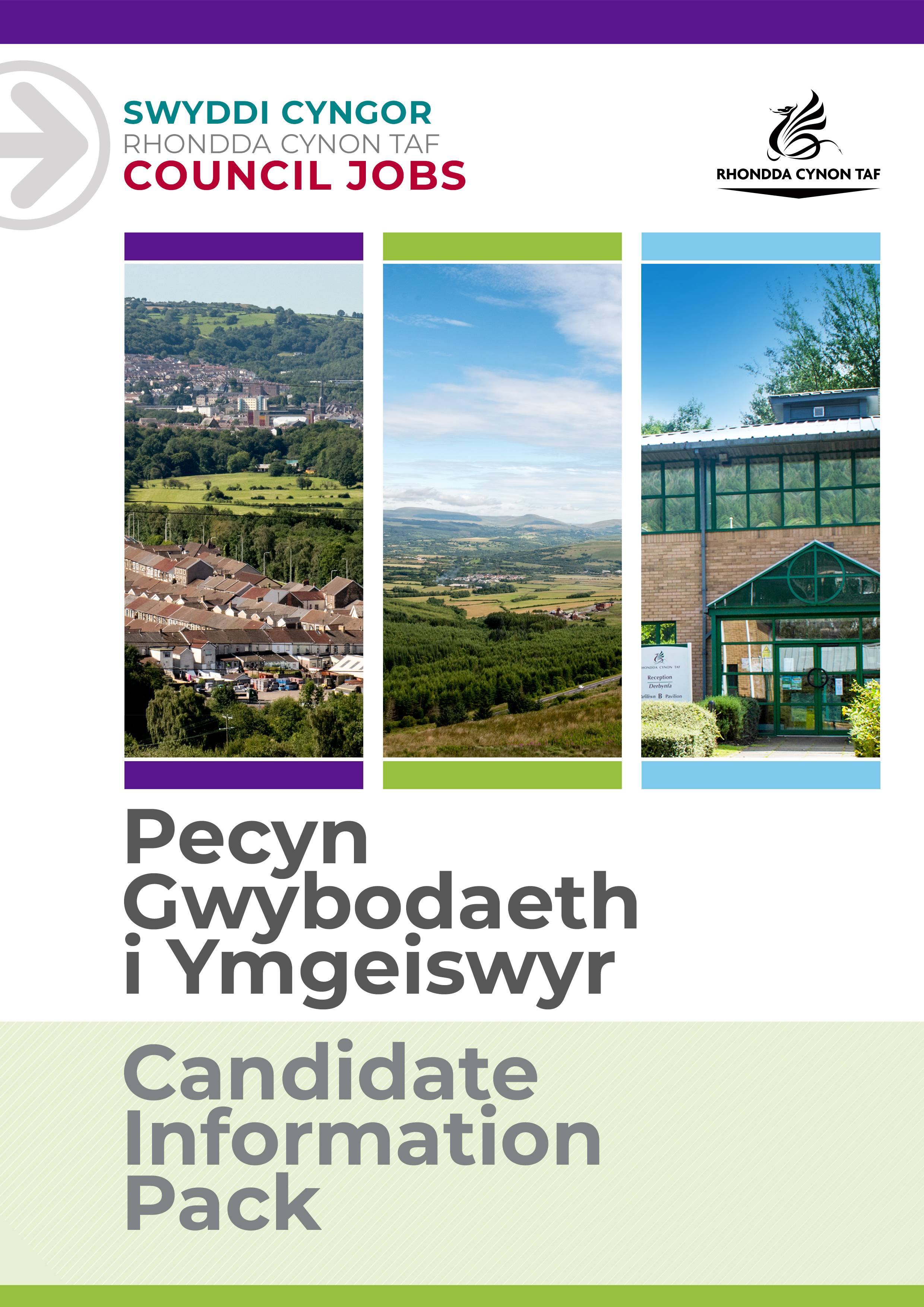 DISGRIFIAD SWYDD Gweithiwr Gofal Cymdeithasol - Swydd AchlysurolCyfeirnod y Swydd: Dyddiad y Disgrifiad Swydd: 12/04/2017Fersiwn:MANYLEB PERSONMae'r fanyleb yma'n nodi gwybodaeth a/neu gymwysterau, profiad yn y gorffennol, a chymwyseddau personol, a fyddai'n ddelfrydol ar gyfer y swydd benodol yma.Mae'r adrannau Gwybodaeth/Cymwysterau a Phrofiad yn disgrifio'r gallu technegol sy'n angenrheidiol er mwyn gwneud y swydd yma'n llwyddiannus.Mae'r adran Cymwyseddau yn disgrifio'r mathau o sgiliau (heb fod yn dechnegol), y galluoedd, a'r nodweddion personol, a fyddai gyda'r person sy'n ddelfrydol ar gyfer y swydd benodol yma. Mae'r cymwyseddau yn disgrifio sut byddai'r person hwnnw, yn ddelfrydol, yn gweithio gyda phobl eraill a sut y byddai'n ymgymryd â'i gyfrifoldebau.Mae'r adran Amodau Arbennig a Gofynion Proffesiynol yn disgrifio unrhyw briodoleddau eraill sy'n briodol i'r amgylchiadau penodol a fo'n ymwneud â'r swydd yma.CyfadranGWASANAETHAU CYMUNED A GWASANAETHAU I BLANTUwchadranAdranGwasanaethau LletyCarfan/Is-adranByw yn y GymunedYn atebol i'r Arweinydd y Garfan Beripatetig, Rheolwr Cymorth yn y Gymuned, Rheolwr CofrestredigSwyddi sy'n atebol i'r swydd ymaDimOes angen gwiriad gan y Gwasanaeth Datgelu a Gwahardd?UwchPam gweithio i Gyngor Rhondda Cynon Taf?Pam gweithio i Gyngor Rhondda Cynon Taf?Cyngor Rhondda Cynon Taf yw un o'r Awdurdodau Lleol mwyaf yng Nghymru a dyma ein gweledigaeth: "I Rondda Cynon Taf fod y lle gorau yng Nghymru i fyw, gweithio a chwarae ynddo, lle mae pobl a busnesau yn annibynnol, yn iach ac yn llewyrchus.”Os ydych chi'n gweithio i ni, bydd popeth a wnewch yn ymwneud â gwneud gwahaniaeth er gwell i'n cymuned a'r sector cyhoeddus.Bydd ein rhaglenni sefydlu, hyfforddi a datblygu rhagorol yn eich helpu chi i dyfu yn eich rôl. Cewch chi eich herio a'ch cefnogi, a'r cyfle i ddysgu sgiliau newydd a throsglwyddadwy wrth i chi chwarae eich rhan yn helpu eraill.Bydd ein lwfans gwyliau blynyddol hael yn rhoi 25 diwrnod o wyliau i chi (pro rata, yn cynyddu i 30 ar ôl gwneud 5 mlynedd o wasanaeth), yn ogystal ag 8 diwrnod o wyliau cyhoeddus. Mae gyda ni gynllun pensiwn ardderchog gyda chyfraniadau cyflogwr a bydd ein buddion cymorth ariannol yn helpu i roi ymdeimlad o sicrwydd a lles i chi ar gyfer y dyfodol. Mae lles ein staff yn bwysig i ni ac mae ein polisïau sy’n ystyriol o deuluoedd ac sy’n gynhwysol yn caniatáu hyblygrwydd pan fo angen hynny. Rydyn ni'n cynnig cymorth a chyngor gan gynnwys gwasanaeth cwnsela, gwyliadwriaeth iechyd, gwasanaeth nyrsio a ffisiotherapi. Mae gyda ni nifer o rwydweithiau staff gan gynnwys Rhwydwaith y Cynghreiriaid, Rhwydwaith Anabledd a Chynhalwyr, 'Perthyn' sef ein rhwydwaith LHDTQ+ a Spotlight ar gyfer staff Du, Asiaidd ac sydd o leiafrif ethnig. Yn ogystal â hynny, bydd modd i chi gael ystod eang o fuddion staff gan gynnwys Aelodaeth 'Hamdden am Oes' am bris gostyngol, 'Cerdyn Vectis' i gael gostyngiadau ar gannoedd o gynhyrchion a gwasanaethau, cynllun Beicio i'r Gwaith a chynllun prynu technoleg.  Edrychwch ar ein tudalennau gyrfaoedd i gael rhagor o wybodaeth am weithio i ni.Diben y swydd:Diben y swydd:Gan weithio'n hyblyg, rhoi cymorth a gofal i ddefnyddwyr gwasanaeth sydd ag anabledd dysgu neu gorfforol sydd efallai'n byw mewn Tŷ Gofal Seibiant, neu sy'n byw mewn lleoliad lle mae'r Adran Gofal yn y Gymuned yn darparu gwasanaeth.Yr hyn y byddwch chi'n ei gyflawni:Yr hyn y byddwch chi'n ei gyflawni:Diwallu anghenion y defnyddwyr gwasanaeth yn unol â'u cynlluniau gofal.Cymryd cyfrifoldeb am fod yn effro i safonau, polisïau a gweithdrefnau Rhondda Cynon Taf mewn perthynas â darparu gofal yng Nghartrefi / Canolfannau Adnoddau'r Cyngor, a chydymffurfio â nhw.Annog a chynorthwyo defnyddwyr gwasanaeth i gymryd rhan ym mhob penderfyniad sy'n ymwneud â phob agwedd ar eu bywydau. Canolbwyntio ar gynnal a chynyddu sgiliau defnyddwyr gwasanaeth ar gyfer annibyniaeth yn eu bywydau beunyddiol gan ddefnyddio fformatau a chynlluniau cytunedig.Darparu cymorth emosiynol ar gyfer defnyddwyr gwasanaeth drwy gyfathrebu effeithiol; darparu ar gyfer eu hanghenion gofal personol gyda sensitifrwydd, sy'n cynnwys gwisgo, ymolchi, cael bath, edrych yn daclus, bwydo, mynd i'r tŷ bach a gofalu am ddillad ac eiddo personol.Cynorthwyo unigolion i gynnal a chadw safonau hylendid personol a domestig uchel, a bod yn effro i faterion iechyd personol gan roi cyngor i'r perwyl yma.Helpu defnyddwyr gwasanaeth i ddelio â'u cyllidebau (gan gynnwys talu biliau, siopa, cynllunio prydau bwyd a'u paratoi).Sicrhau bod defnyddwyr gwasanaeth yn cael meddyginiaeth ar bresgripsiwn, ac yn ei chymryd, yn unol â chanllawiau'r Gyfadran ynglŷn â meddyginiaeth a'r cynllun gofal unigol (lle bo'n briodol).Mynychu cyfarfodydd cynllunio perthnasol y darparwr yn ôl y gofyn.Monitro cynnydd mewn perthynas â gweithredu cynlluniau unigol, gan gofnodi monitro o'r fath yn ôl yr angen.Cydgysylltu â gweithwyr proffesiynol perthnasol eraill i weithredu manylion y cynlluniau darparwr.Trosglwyddo gwybodaeth i'r Rheolwr i sicrhau bod atgyweiriadau yn cael eu cynnal yn brydlon a bod eiddo yn cael ei gadw'n dda.  Mae disgwyl i staff wneud cynlluniau ar gyfer pethau annisgwyl, er enghraifft, argyfwng neu atgyweiriadau brys.Helpu pobl i gyllidebu'n effeithiol, sy'n cynnwys cofnodi holl drafodion ariannol yn gywir.Cofnodi'r holl drafodion ariannol sy'n berthnasol i Arian MânCludo defnyddwyr gwasanaeth mewn cerbydau sydd wedi'u haddasu yn arbennig, gyda rhwng 8 ac 16 sedd, sy'n eiddo i'r Cyngor a/neu gerbydau symudedd sy'n perthyn i ddefnyddwyr gwasanaeth. Rhoi gwybod am ddigwyddiadau difrifol a damweiniau i'r Rheolwr Cymorth yn y Gymuned / Rheolwr Cofrestredig / Arweinydd y Garfan Beripatetig, gan ddefnyddio'r fformat cytunedig, a chofnodi'r rhain.Bod yn gyfarwydd â Gweithdrefn Gwyno'r Cyngor a chydymffurfio â hi.Cynnal a chofnodi unrhyw brofion diogelwch yn unol â gofynion Iechyd a Diogelwch, a rhoi gwybod am unrhyw ddiffygion.Cymryd unrhyw gamau i sicrhau bod nifer ddigonol o staff ar bob adeg, gan ddilyn y weithdrefn a gytunwyd arni o ran llenwi llefydd staff neu'u cynyddu.Cymryd rhan mewn datblygiad personol parhaus, a chyfrannu tuag ato, drwy hyfforddiant, goruchwyliaeth a gwerthuso fel sydd wedi'u nodi gan y rheolwyr llinell.Cydymffurfio a gweithredu gweithdrefnau a dulliau a ddatblygwyd drwy fynd ar gyrsiau hyfforddi.Gweithredu cyfrifoldebau iechyd a diogelwch yn unol â dogfen Cyfrifoldebau Iechyd a Diogelwch yr Uwchadran.Mae'r holl swyddi yn gofyn i chi weithio amrywiaeth o sifftiau, gan gynnwys nosweithiau, ar benwythnosau, gwyliau banc (gan gynnwys y Nadolig a'r Flwyddyn Newydd), a dyletswyddau sifftiau nos yn ôl yr angen. Mae taliadau ychwanegol yn cael eu gwneud am weithio oriau anghymdeithasol.Mae disgwyl i holl aelodau o staff y Cyngor ymateb mewn ffordd briodol i unrhyw bryderon sydd gyda nhw o ran achosion o gam-drin oedolion sy'n agored i niwed, neu ymddygiad amhriodol tuag atyn nhw.  Fel arfer, mae disgwyl rhoi gwybod i'r rheolwr llinell.  Mae amddiffyn oedolion agored i niwed yn gyfrifoldeb craidd ar bob adeg.Cyflawni unrhyw ddyletswyddau a chyfrifoldebau rhesymol eraill sy'n gymesur â'r swydd ar gais Cyfarwyddwr y Gwasanaeth neu yng ngoleuni cyfle cytûn i ddatblygu'n broffesiynol. Cydymffurfio â pholisïau a gweithdrefnau Iechyd a Diogelwch y Cyngor ac ymgymryd ag unrhyw ddyletswyddau iechyd a diogelwch perthnasol yn unol â threfniadau lleol.Rhoi cymorth i'r Cyngor chwarae ei ran i fynd i’r afael â Newid yn yr Hinsawdd ac i gyrraedd ei dargedau Lleihau Carbon ar draws yr holl wasanaethau y mae’n eu darparu a hefyd o ran y nwyddau a’r gwasanaethau hynny y mae'n eu prynu neu eu comisiynu gan sefydliadau eraill.Mae gan bob aelod o staff ran werthfawr a hanfodol i'w chwarae i gadw pobl yn ddiogel. Mae cyfrifoldeb ar unrhyw berson sydd â phryderon ynghylch diogelwch plentyn neu oedolyn sy'n agored i niwed, NEU ymddygiad cydweithiwr tuag at blentyn neu oedolyn sy'n agored i niwed, i roi gwybod am hyn ar unwaith. Dylid gwneud hyn trwy Reolwr Llinell yr unigolyn, yr Arweinydd Diogelu Dynodedig neu gysylltu â Hwb Diogelu Amlasiantaeth Cwm Taf.BYDD CYNNWYS Y DDOGFEN YMA YN CAEL EI ADOLYGU O BRYD I'W GILYDD GAN YMGYNGHORI Â DEILIAD Y SWYDD. MAE'N BOSIBL BYDD Y DISGRIFIAD SWYDD YN NEWID YN SGIL HYNNY.Gwybodaeth/Cymwysterau:Gwybodaeth/Cymwysterau:HanfodolDymunolMeddu ar FfCCh Lefel 2 mewn Gofal, neu fod yn barod i weithio tuag ato.Dealltwriaeth o anghenion pobl y mae eu hymddygiad yn herio'r gwasanaethau.Dealltwriaeth o'r materion sy'n wynebu pobl sydd ag anawsterau dysgu, gan gynnwys cyfle cyfartal, cydraddoldeb hiliol a gwrth-hiliaeth.Gwybodaeth ynglŷn ag anghenion pobl sydd â phroblemau cyfathrebu.Dealltwriaeth o gyfrinachedd a phreifatrwydd.Dealltwriaeth o gyfleoedd cyfartal ac arferion gwrth-wahaniaethol.Sgiliau Cymraeg Lefel 1 – Bydd raid i bob gweithiwr gymryd rhan mewn sesiwn cyflwyniad i'r Gymraeg i gyrraedd y lefel yma. Edrychwch ar y Canllaw Sgiliau Iaith Gymraeg ar-lein: www.rctcbc.gov.uk/SgiliauCymraeg.Cymraeg Lefel 2 i Lefel 5.  Am wybodaeth am y lefelau, bwriwch olwg ar ein canllawiau Lefelau Sgiliau Cymraeg, sydd i'w gweld yn adran y Gwasanaethau Cymraeg ar wefan Cyngor RhCT.Profiad:Profiad:HanfodolDymunolDoes dim gofynion hanfodol o ran profiad oherwydd ein bod ni'n rhagweld y bydd ymgeiswyr ag amrywiaeth o fedrau gwaith a bywyd a fydd yn berthnasol i'r swydd.Profiad o weithio gyda phobl sydd ag anawsterau dysgu.Mae'n hanfodol bod trwydded yrru lawn gyda chi gan y byddwch chi'n cludo defnyddwyr y gwasanaeth yn eu cerbydau nhw neu gerbydau sy'n eiddo i'r Cyngor.Profiad o weithio mewn lleoliad gofal/cymorth.Sgiliau Cymraeg Sgiliau Cymraeg HanfodolDymunolCymraeg Lefel 1         
Bydd raid i bob gweithiwr gymryd rhan mewn sesiwn cyflwyniad i'r Gymraeg i gyrraedd y lefel yma. Cymraeg Lefel 2
Cymraeg Lefel 3          
Cymraeg Lefel 3-5.       
Cymraeg Lefel 4          
Cymraeg Lefel 5          
 Cymraeg Lefel 2        
Cymraeg Lefel 3        
Cymraeg Lefel 3-5.     
Cymraeg Lefel 4        
Cymraeg Lefel 5        
I gael manylion ynglyn â'r lefelau, edrychwch ar y Canllaw Sgiliau Iaith Gymraeg ar-lein: www.rctcbc.gov.uk/SgiliauCymraegI gael manylion ynglyn â'r lefelau, edrychwch ar y Canllaw Sgiliau Iaith Gymraeg ar-lein: www.rctcbc.gov.uk/SgiliauCymraegY sgiliau byddwch chi'n eu defnyddio yn y gweithle:Fframwaith Cymwyseddau Meysydd CymhwyseddYmddygiadau a gwerthoedd cymhwyseddGweithio gyda Phartneriaid Cyfrannu at ysbryd tîm cadarnhaol.Gweithio gydag aelodau o'r garfanCyfrannu at ysbryd tîm o rannu cyfrifoldebau a chydweithrediad.Adnabod bod gan bob aelod o'r garfan sgiliau gwahanol a phrofiadau y byddai modd manteisio arnyn nhw. Cyfathrebu'n EffeithiolCyfathrebu'n glir ac yn grynoGofalu am les gorau defnyddwyr y gwasanaethGwrando ar farn defnyddwyr y gwasanaeth, a chynnwys y sawl sy'n gysylltiedig â defnyddwyr y gwasanaeth yn rhan o drefnau diffinio'r ffordd orau o symud ymlaen.Ennyn ffydd defnyddwyr y gwasanaethParchu unigolrwydd, teimladau a chredoau defnyddwyr y gwasanaeth, eu hawl i breifatrwydd ac i wneud penderfyniadauGweithio gyda newidBod yn fodlon rhoi cynnig ar ffyrdd newydd o weithio ac yn hyblyg wrth wneud hynny. Sicrhau CanlyniadauCymryd cyfrifoldeb.Hybu Datblygiad ProffesiynolAdolygu'u datblygiad eu hunain yn barhaol ac yn weithredol, gan adnabod cyfleoedd i wella.Cydnabod bod modd gwella ym mhob achos.Cydymffurfio â gofynion Iechyd a DiogelwchAdrodd unrhyw beryglon neu ddamweiniau i'r bobl gywir bob amser.  Amodau Arbennig a Gofynion Proffesiynol  Amodau Arbennig a Gofynion Proffesiynol  Gallu gweithio sifftiau (gan gynnwys boreau, nosweithiau, gyda'r nos, ar alwad, penwythnosau a gwyliau cyhoeddus).Â'r modd i deithio i leoliadau gwaith ledled ardal Rhondda Cynon Taf yn unol â gofynion y gwasanaeth.Gallu gyrru a gyda thrwydded gyrru ddilys. 